Test 1:  CRYSTALLINE STRUCTUREPlace a small scoop of each powder in the tray.  View the powder using a magnifying glass.SKETCH the structure of the powder, as you see it, under the magnifying glass in your notebook.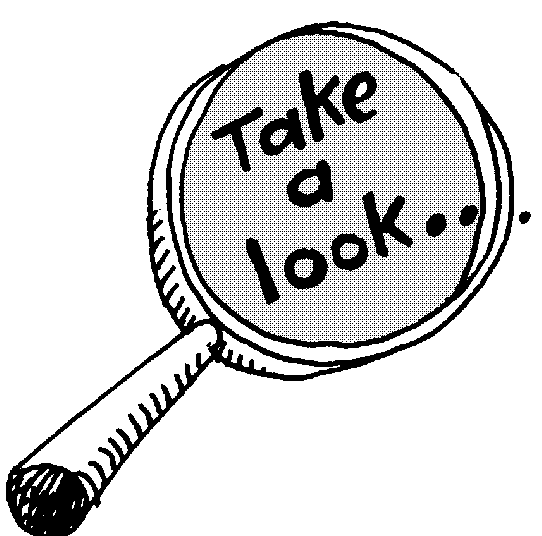 Repeat the process for each powder.  Wipe the tray out between each test.Test 1:  CRYSTALLINE STRUCTUREPlace a small scoop of each powder in the tray.  View the powder using a magnifying glass.SKETCH the structure of the powder, as you see it, under the magnifying glass in your notebook.Repeat the process for each powder.  Wipe the tray out between each test.Test 1:  CRYSTALLINE STRUCTUREPlace a small scoop of each powder in the tray.  View the powder using a magnifying glass.SKETCH the structure of the powder, as you see it, under the magnifying glass in your notebook.Repeat the process for each powder.  Wipe the tray out between each test.Test 1:  CRYSTALLINE STRUCTUREPlace a small scoop of each powder in the tray.  View the powder using a magnifying glass.SKETCH the structure of the powder, as you see it, under the magnifying glass in your notebook.Repeat the process for each powder.  Wipe the tray out between each test.Test 1:  CRYSTALLINE STRUCTUREPlace a small scoop of each powder in the tray.  View the powder using a magnifying glass.SKETCH the structure of the powder, as you see it, under the magnifying glass in your notebook.Repeat the process for each powder.  Wipe the tray out between each test.Test 1:  CRYSTALLINE STRUCTUREPlace a small scoop of each powder in the tray.  View the powder using a magnifying glass.SKETCH the structure of the powder, as you see it, under the magnifying glass in your notebook.Repeat the process for each powder.  Wipe the tray out between each test.Test 2:  ODOR AND TEXTUREPlace a small amount of each powder in a well in the well plate.  DO NOT MIX THE POWDERS TOGETHER.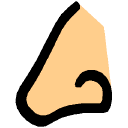 Waft (wave the odor towards your nose with your hand) each powder.Record your observations in the data section.Note the texture of each powder.  Record this observation in the data section.Test 2:  ODOR AND TEXTUREPlace a small amount of each powder in a well in the well plate.  DO NOT MIX THE POWDERS TOGETHER.Waft (wave the odor towards your nose with your hand) each powder.Record your observations in the data section.Note the texture of each powder.  Record this observation in the data section.Test 2:  ODOR AND TEXTUREPlace a small amount of each powder in a well in the well plate.  DO NOT MIX THE POWDERS TOGETHER.Waft (wave the odor towards your nose with your hand) each powder.Record your observations in the data section.Note the texture of each powder.  Record this observation in the data section.Test 2:  ODOR AND TEXTUREPlace a small amount of each powder in a well in the well plate.  DO NOT MIX THE POWDERS TOGETHER.Waft (wave the odor towards your nose with your hand) each powder.Record your observations in the data section.Note the texture of each powder.  Record this observation in the data section.Test 2:  ODOR AND TEXTUREPlace a small amount of each powder in a well in the well plate.  DO NOT MIX THE POWDERS TOGETHER.Waft (wave the odor towards your nose with your hand) each powder.Record your observations in the data section.Note the texture of each powder.  Record this observation in the data section.Test 2:  ODOR AND TEXTUREPlace a small amount of each powder in a well in the well plate.  DO NOT MIX THE POWDERS TOGETHER.Waft (wave the odor towards your nose with your hand) each powder.Record your observations in the data section.Note the texture of each powder.  Record this observation in the data section.Test 3:  SOLUBILITY (Water)Place a small amount of powder 1 in a well in your well plate. Add 25 drops of water to the solid.  Stir the mixture with a toothpick.Record your observations.  Pay close attention to whether or not the powder “dissolves” in the water.Repeat the process for the rest of the powders.Test 3:  SOLUBILITY (Water)Place a small amount of powder 1 in a well in your well plate. Add 25 drops of water to the solid.  Stir the mixture with a toothpick.Record your observations.  Pay close attention to whether or not the powder “dissolves” in the water.Repeat the process for the rest of the powders.Test 3:  SOLUBILITY (Water)Place a small amount of powder 1 in a well in your well plate. Add 25 drops of water to the solid.  Stir the mixture with a toothpick.Record your observations.  Pay close attention to whether or not the powder “dissolves” in the water.Repeat the process for the rest of the powders.Test 3:  SOLUBILITY (Water)Place a small amount of powder 1 in a well in your well plate. Add 25 drops of water to the solid.  Stir the mixture with a toothpick.Record your observations.  Pay close attention to whether or not the powder “dissolves” in the water.Repeat the process for the rest of the powders.Test 3:  SOLUBILITY (Water)Place a small amount of powder 1 in a well in your well plate. Add 25 drops of water to the solid.  Stir the mixture with a toothpick.Record your observations.  Pay close attention to whether or not the powder “dissolves” in the water.Repeat the process for the rest of the powders.Test 3:  SOLUBILITY (Water)Place a small amount of powder 1 in a well in your well plate. Add 25 drops of water to the solid.  Stir the mixture with a toothpick.Record your observations.  Pay close attention to whether or not the powder “dissolves” in the water.Repeat the process for the rest of the powders.Test 4:  pHPlace a small amount of each powder in a well in the well plate.  DO NOT MIX THE POWDERS.Add 10-15 drops of water to each powder.  Add two drops of Universal Indicator to the solution. Record the color of the result. ( Red= acid, Blue= base, Neutral= yellow or green)Test 4:  pHPlace a small amount of each powder in a well in the well plate.  DO NOT MIX THE POWDERS.Add 10-15 drops of water to each powder.  Add two drops of Universal Indicator to the solution. Record the color of the result. ( Red= acid, Blue= base, Neutral= yellow or green)Test 4:  pHPlace a small amount of each powder in a well in the well plate.  DO NOT MIX THE POWDERS.Add 10-15 drops of water to each powder.  Add two drops of Universal Indicator to the solution. Record the color of the result. ( Red= acid, Blue= base, Neutral= yellow or green)Test 4:  pHPlace a small amount of each powder in a well in the well plate.  DO NOT MIX THE POWDERS.Add 10-15 drops of water to each powder.  Add two drops of Universal Indicator to the solution. Record the color of the result. ( Red= acid, Blue= base, Neutral= yellow or green)Test 4:  pHPlace a small amount of each powder in a well in the well plate.  DO NOT MIX THE POWDERS.Add 10-15 drops of water to each powder.  Add two drops of Universal Indicator to the solution. Record the color of the result. ( Red= acid, Blue= base, Neutral= yellow or green)Test 4:  pHPlace a small amount of each powder in a well in the well plate.  DO NOT MIX THE POWDERS.Add 10-15 drops of water to each powder.  Add two drops of Universal Indicator to the solution. Record the color of the result. ( Red= acid, Blue= base, Neutral= yellow or green)Test 5:  LIQUID TESTS (Suggestion:  HCl (hydrochloric acid), iodine)Place a small amount of each powder in a well in your well plate.  DO NOT MIX THE POWDERS—EACH POWDER SHOULD GET ITS OWN WELL.Add 5 drops of HCl to EACH OF THE WELLS.   Record your observations in the data section.Repeat Step 1 with different wells.Add 5 drops of IODINE to EACH OF THE WELLS,Record your observations in the data section.Test 5:  LIQUID TESTS (Suggestion:  HCl (hydrochloric acid), iodine)Place a small amount of each powder in a well in your well plate.  DO NOT MIX THE POWDERS—EACH POWDER SHOULD GET ITS OWN WELL.Add 5 drops of HCl to EACH OF THE WELLS.   Record your observations in the data section.Repeat Step 1 with different wells.Add 5 drops of IODINE to EACH OF THE WELLS,Record your observations in the data section.Test 5:  LIQUID TESTS (Suggestion:  HCl (hydrochloric acid), iodine)Place a small amount of each powder in a well in your well plate.  DO NOT MIX THE POWDERS—EACH POWDER SHOULD GET ITS OWN WELL.Add 5 drops of HCl to EACH OF THE WELLS.   Record your observations in the data section.Repeat Step 1 with different wells.Add 5 drops of IODINE to EACH OF THE WELLS,Record your observations in the data section.Test 5:  LIQUID TESTS (Suggestion:  HCl (hydrochloric acid), iodine)Place a small amount of each powder in a well in your well plate.  DO NOT MIX THE POWDERS—EACH POWDER SHOULD GET ITS OWN WELL.Add 5 drops of HCl to EACH OF THE WELLS.   Record your observations in the data section.Repeat Step 1 with different wells.Add 5 drops of IODINE to EACH OF THE WELLS,Record your observations in the data section.Test 5:  LIQUID TESTS (Suggestion:  HCl (hydrochloric acid), iodine)Place a small amount of each powder in a well in your well plate.  DO NOT MIX THE POWDERS—EACH POWDER SHOULD GET ITS OWN WELL.Add 5 drops of HCl to EACH OF THE WELLS.   Record your observations in the data section.Repeat Step 1 with different wells.Add 5 drops of IODINE to EACH OF THE WELLS,Record your observations in the data section.Test 5:  LIQUID TESTS (Suggestion:  HCl (hydrochloric acid), iodine)Place a small amount of each powder in a well in your well plate.  DO NOT MIX THE POWDERS—EACH POWDER SHOULD GET ITS OWN WELL.Add 5 drops of HCl to EACH OF THE WELLS.   Record your observations in the data section.Repeat Step 1 with different wells.Add 5 drops of IODINE to EACH OF THE WELLS,Record your observations in the data section.